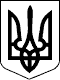 УКРАЇНАПЕТРІВСЬКА СЕЛИЩНА РАДАКІРОВОГРАДСЬКОЇ ОБЛАСТІПро затвердження технічної документації із землеустроюта передачу в приватну власність земельної ділянки громадянам Конахіну Артему Миколайовичу таКонахіній Ірині Валеріївні    Розглянувши пропозицію Петрівського селищного голови С. Тилик від _____ № _____ , заяву громадян Конахіна Артема Миколайовича та Конахіної Ірини Валеріївни  від 04.02.2022 року № 152/01-23 , відповідно до п.34 статті 26 Закону України «Про місцеве самоврядування в Україні», статей 12, 118, 121, 122 Земельного кодексу України, на підставі висновків та рекомендацій постійної комісії селищної ради з питань земельних відносин, архітектури, містобудування, будівництва, природокористування, розвитку населених пунктів, раціонального використання місцевих природних ресурсів, екологічної безпеки, комунальної власності, житлово-комунального господарства, промисловості, підприємництва, енергозбереження, транспорту, зв’язку, торгівлі, приватизації майна, житла, землі від __  2022 року № __,  селищна радаВИРІШИЛА :    1. Затвердити технічну документацію із землеустрою щодо встановлення (відновлення) меж земельної ділянки в натурі  ( на місцевості), громадян Конахіна Артема Миколайовича та Конахіної Ірини Валеріївни для будівництва і обслуговування жилого будинку, господарських будівель і споруд (присадибна ділянка) за адресою: вул. Молодіжна, 24, с. Козацьке (в межах населеного пункту), Петрівська селищна територіальна громада, Олександрійський район, Кіровоградська область.   2. Передати у приватну власність земельну ділянку громадянам Конахіну Артему Миколайовичу та Конахіній Ірині Валеріївні за адресою: вул. Молодіжна, 24, село Козацьке, площею 0,2500 га, у тому числі: 0,2500 га – для будівництва і обслуговування житлового будинку, господарських будівель і споруд ( присадибна ділянка),  код КВЦПЗ 02.01, кадастровий номер земельної ділянки 3524984800:51:000:0059, із земель житлової  та  громадської забудови комунальної власності, в межах населеного пункту, на території Петрівської селищної  територіальної громади Олександрійського району Кіровоградської області.Петрівський селищний голова                                                  Світлана ТИЛИК28300, вул. Святкова 7, смт Петрове, Олександрійський р-н., Кіровоградська обл.тел./факс: (05237)  9-72-60,  9-70-73 е-mail: sel.rada.petrovo@ukr.net код в ЄДРПОУ 0436419928300, вул. Святкова 7, смт Петрове, Олександрійський р-н., Кіровоградська обл.тел./факс: (05237)  9-72-60,  9-70-73 е-mail: sel.rada.petrovo@ukr.net код в ЄДРПОУ 0436419928300, вул. Святкова 7, смт Петрове, Олександрійський р-н., Кіровоградська обл.тел./факс: (05237)  9-72-60,  9-70-73 е-mail: sel.rada.petrovo@ukr.net код в ЄДРПОУ 0436419928300, вул. Святкова 7, смт Петрове, Олександрійський р-н., Кіровоградська обл.тел./факс: (05237)  9-72-60,  9-70-73 е-mail: sel.rada.petrovo@ukr.net код в ЄДРПОУ 0436419928300, вул. Святкова 7, смт Петрове, Олександрійський р-н., Кіровоградська обл.тел./факс: (05237)  9-72-60,  9-70-73 е-mail: sel.rada.petrovo@ukr.net код в ЄДРПОУ 04364199_________СЕСІЯ_________СЕСІЯ_________СЕСІЯ_________СЕСІЯ_________СЕСІЯВОСЬМОГО СКЛИКАННЯВОСЬМОГО СКЛИКАННЯВОСЬМОГО СКЛИКАННЯВОСЬМОГО СКЛИКАННЯВОСЬМОГО СКЛИКАННЯРІШЕННЯРІШЕННЯРІШЕННЯРІШЕННЯРІШЕННЯвід__________ 2022 року№ 5991смт Петровесмт Петровесмт Петровесмт Петровесмт Петрове